16 июня. День игр!Беседа о безопасности в интернете.Весёлые старты, игры с мячом, игры на развитие логического мышления, просмотр мультфильмов.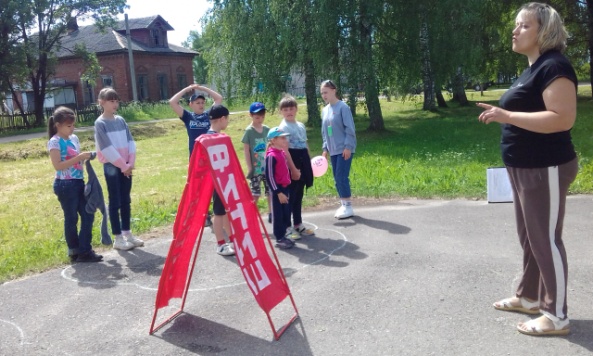 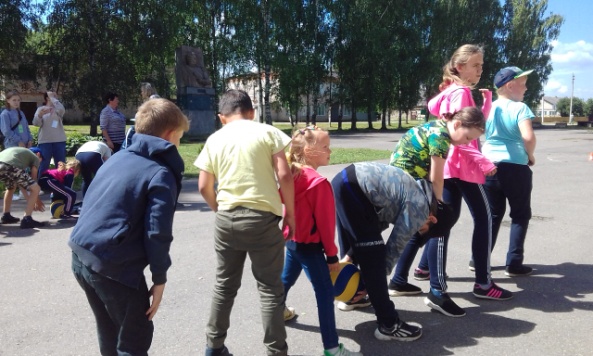 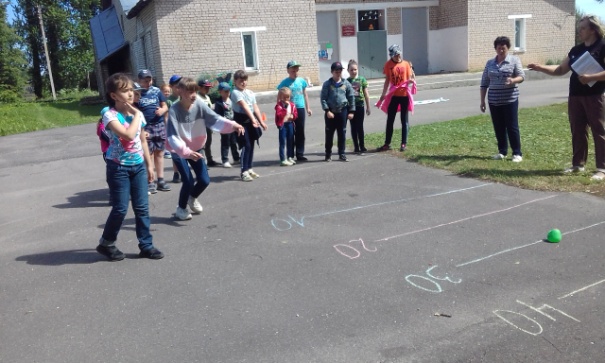 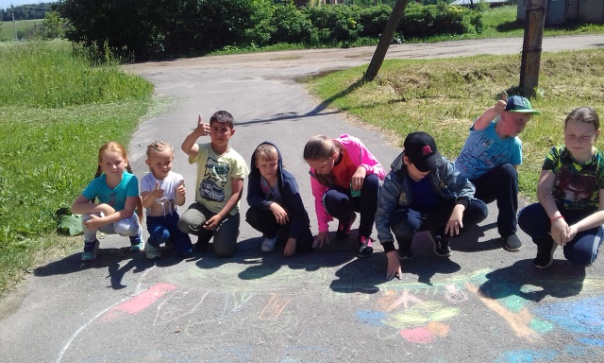 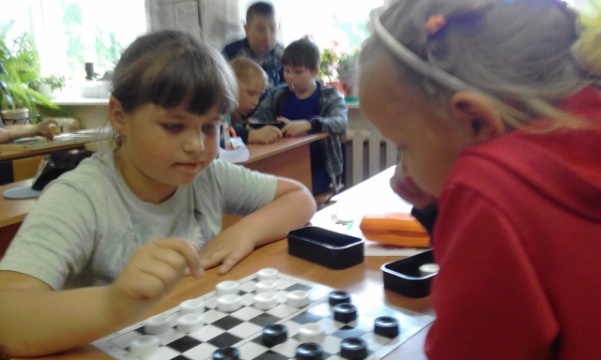 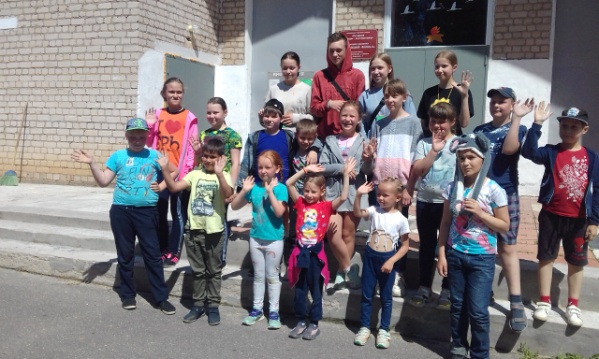 